Guten Morgen aus dem Pfarrhaus,heute ist der Gedenktag des Hl. Philipp Neri, eines Patrons der Kranken und ein äußerst beliebter Heiliger, vor allem in seiner Heimat Italien. Ein passendes Gebet:Herr, ich denke heute Morgen an alle, die krank sind, die nicht aufstehen können oder die sich nur mühsam aus dem Bett erheben. Segne sie, dass ihr Tag ein guter Tag wird, dass sie in ihrer Krankheit deine heilende Liebe spüren, dass sie sich nicht alleine fühlen in ihrer Krankheit.Auch uns allen einen gesegneten und gesunden Tag.P. Norbert J.

-------- Weitergeleitete Nachricht --------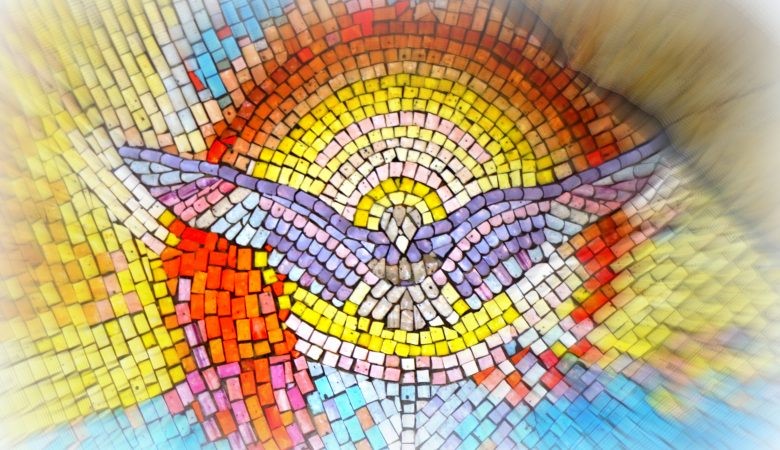 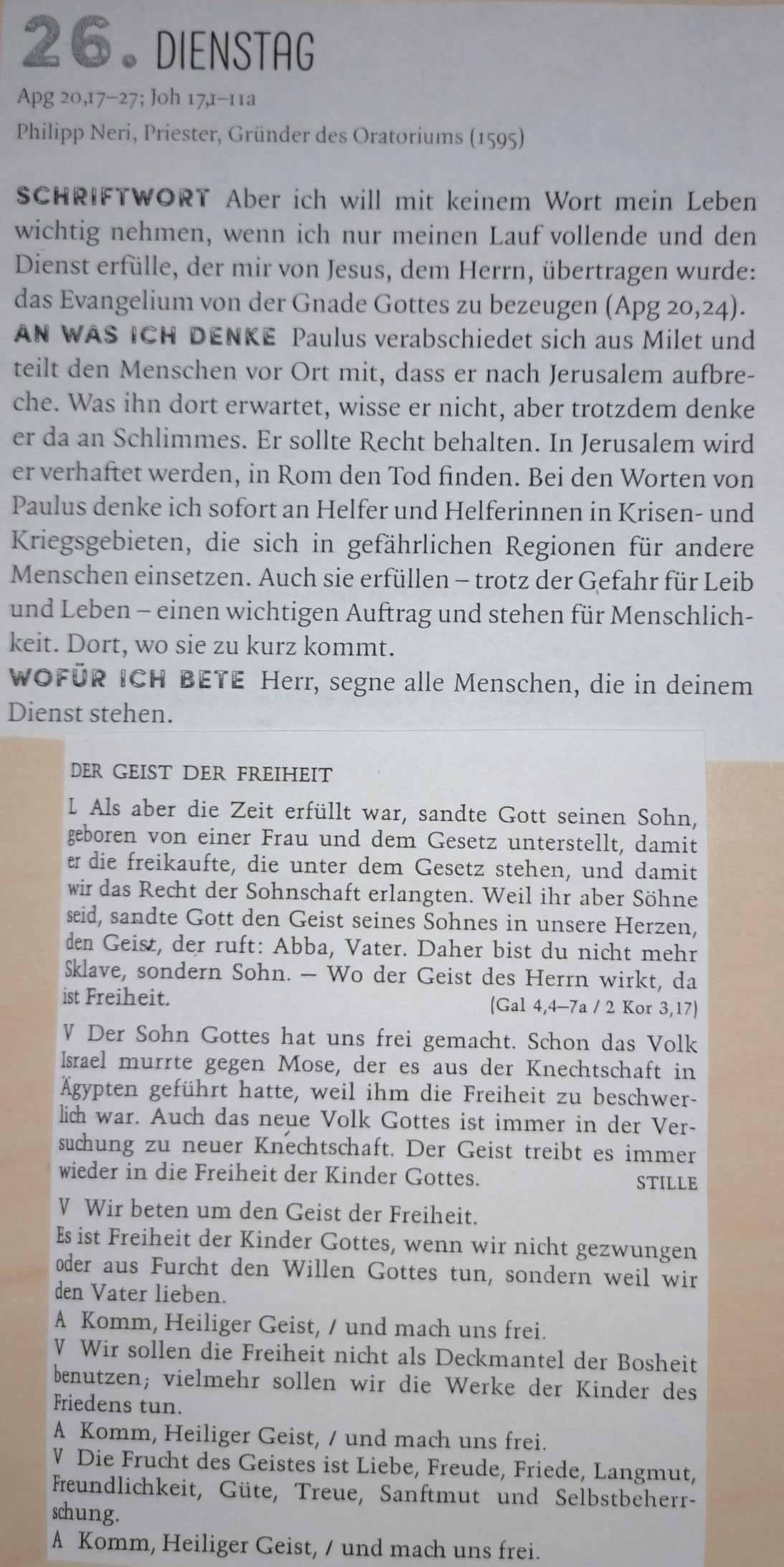 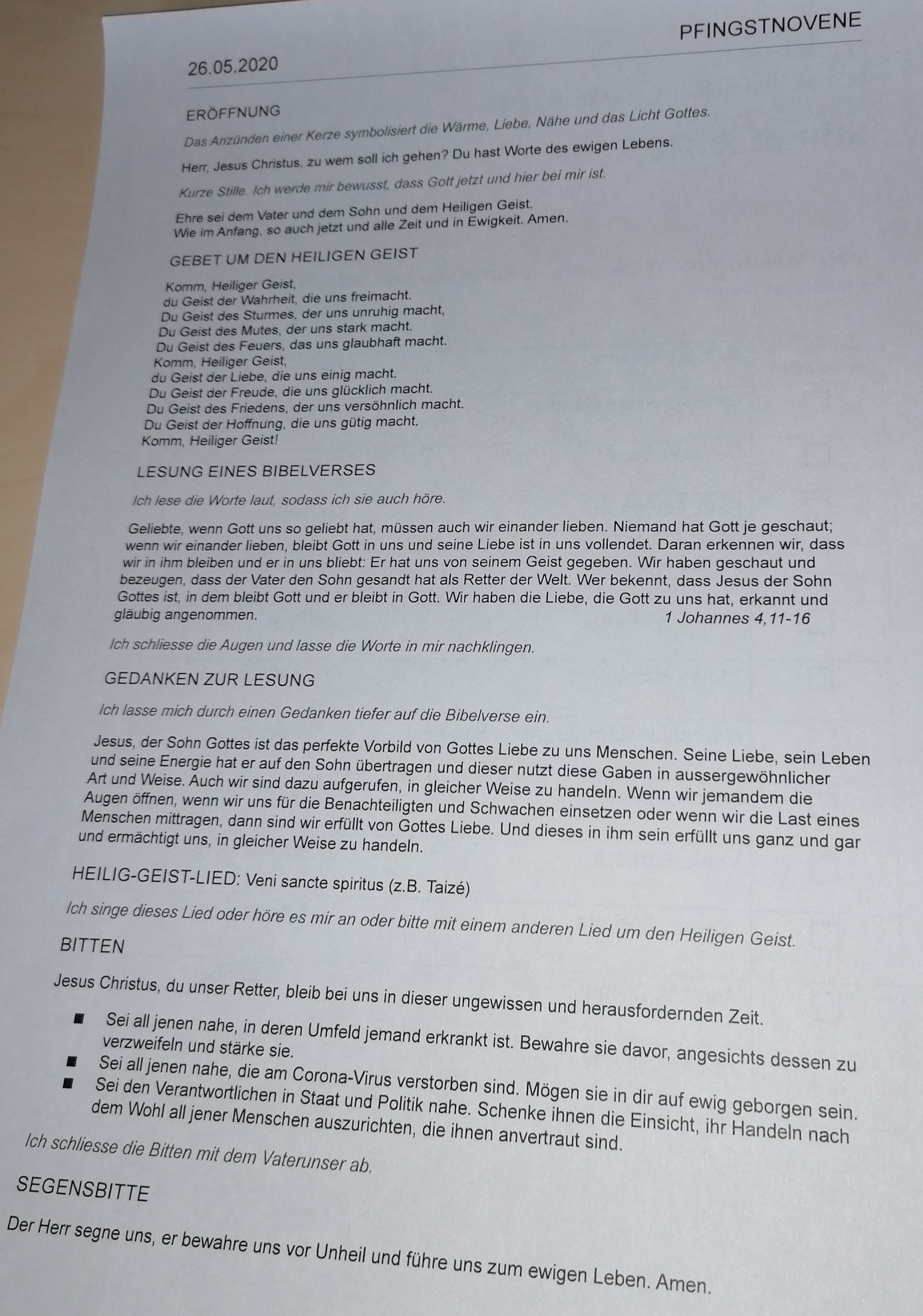 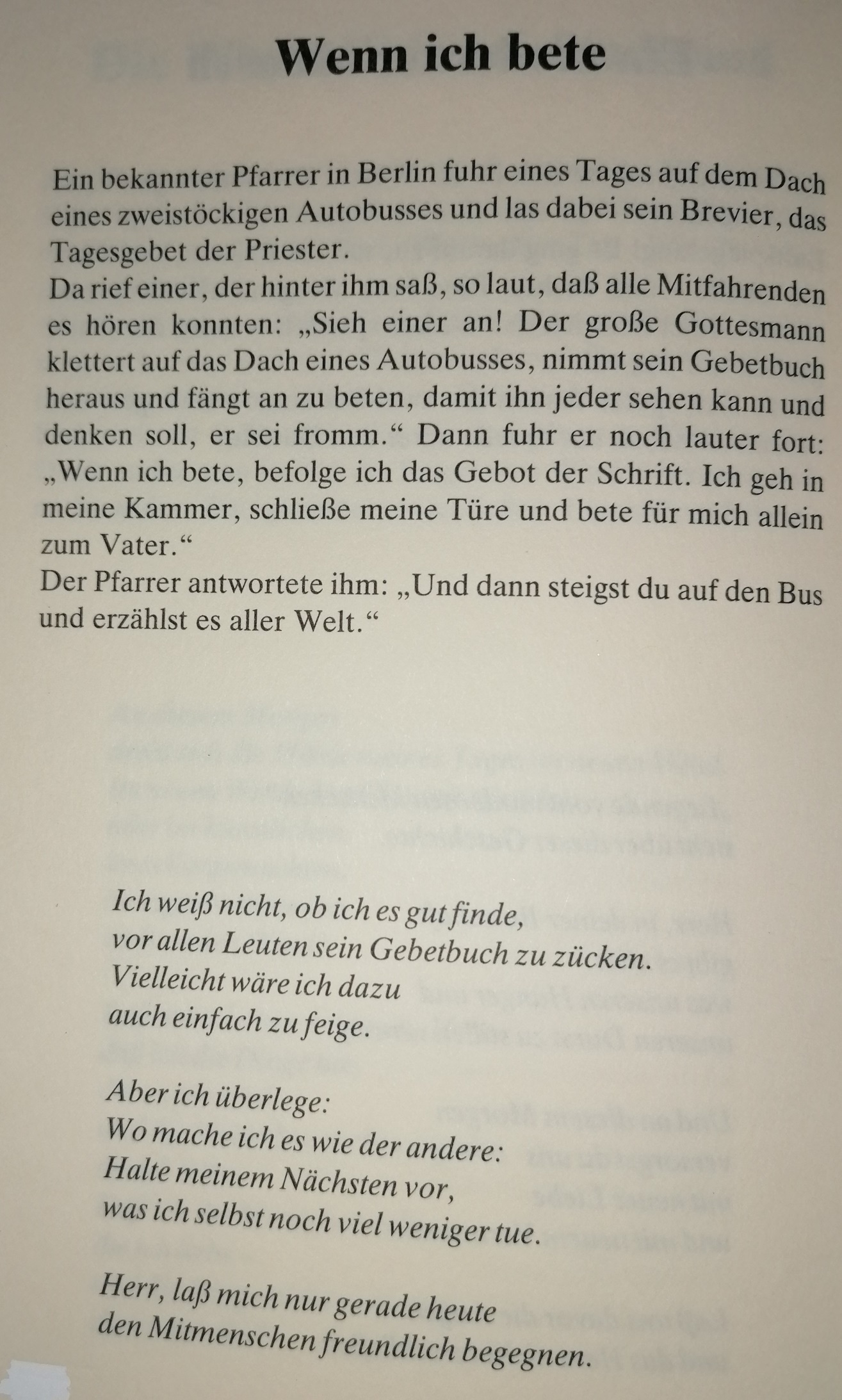 Datum:Tue, 26 May 2020 07:46:47 +0200Von:Norbert J. Rasim An:chicago1961@gmx.de